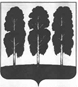 АДМИНИСТРАЦИЯ БЕРЕЗОВСКОГО РАЙОНАХАНТЫ-МАНСИЙСКОГО АВТОНОМНОГО ОКРУГА – ЮГРЫРАСПОРЯЖЕНИЕ от  28.04.2022                                                                                                       № 290-рпгт. БерезовоО признании утратившими силу некоторых муниципальных правовых актов администрации Березовского района	В целях приведения муниципальных правовых актов администрации Березовского района в соответствие:	1. Признать утратившими силу распоряжения администрации Березовского района: 	- от 15.04.2019 № 273-р «Об утверждении публичной декларации о результатах реализации мероприятий муниципальной программы «Управление муниципальным имуществом в Березовском районе»;	- от 28.05.2019 № 386-р «О внесении изменения в распоряжение администрации Березовского района от 15.04.2019 № 273-р «Об утверждении публичной декларации о результатах реализации мероприятий муниципальной программы «Управление муниципальным имуществом в Березовском районе»;	- от 18.02.2021 № 108-р «О внесении изменения в распоряжение администрации Березовского района от 15.042019 № 273-р «Об утверждении публичной декларации о результатах реализации мероприятий муниципальной программы «Управление муниципальным имуществом в Березовском районе»;	- от 01.06.2021 № 403-р «О внесении изменения в распоряжение администрации Березовского района от 15.042019 № 273-р «Об утверждении публичной декларации о результатах реализации мероприятий муниципальной программы «Управление муниципальным имуществом в Березовском районе»;	- от 19.04.2022 № 258-р «О внесении изменения в распоряжение администрации Березовского района от 15.042019 № 273-р «Об утверждении публичной декларации о результатах реализации мероприятий муниципальной программы «Управление муниципальным имуществом в Березовском районе».	2. Разместить настоящее распоряжение на официальном веб-сайте органов местного самоуправления Березовского района.	3. Настоящее распоряжение вступает в силу после его подписания. Глава района                                                                                                  П.В. Артеев